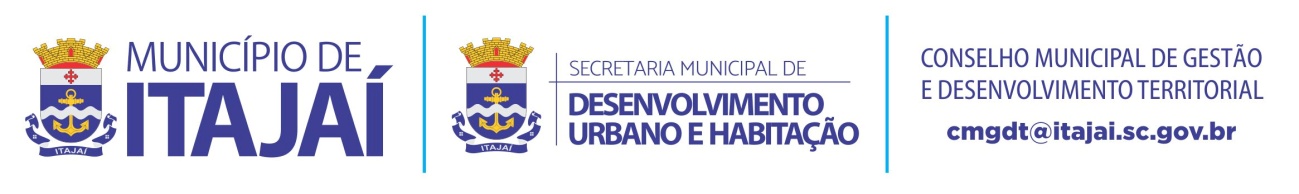 	DELIBERAÇÃO Nº 444, DE 02 DE JULHO DE 2019.Dispõe sobre a aprovação de utilização do solo para construção de projeto arquitetônico de um empreendimento comercial com área construída de 436,75 m², localizado na Rua Antônio Carlos Pereira Leão, 351 – São Vicente.O Conselho Municipal de Gestão e Desenvolvimento Territorial de Itajaí, por intermédio de seu Presidente, no uso de suas atribuições conferidas pela Lei Municipal nº 5001, de 07 de dezembro de 2007, e suas alterações posteriores; Considerando solicitação conforme o protocolo 582/2019, solicitado por Pedro José Martins, sobre aprovação de utilização do solo para construção de projeto arquitetônico de um empreendimento comercial com área de 436,75 m², localizado na Rua Antônio Carlos Pereira Leão, 351 – São Vicente;Considerando que o local, segundo o Código de Zoneamento, Parcelamento e Uso do Solo (Lei Complementar nº 215/2012), é uma ZU3 – Zona Urbana 3, considerando que o uso pretendido se encaixa em CS3 – Comércio e Serviço 3, conforme alínea “c”, inciso III do Art. 60, cabendo a anuência do CMGDT;Considerando a decisão favorável tomada por unanimidade do plenário do Conselho em reunião realizada no dia 02 de julho de 2019; DELIBERA:Art. 1º. Permitir a utilização do solo para construção de projeto arquitetônico de um empreendimento comercial com área de 436,75 m², localizado na Rua Antônio Carlos Pereira Leão, 351 – São Vicente; conforme o protocolo 582/2019, solicitado por Pedro José Martins.RODRIGO LAMIMPresidente